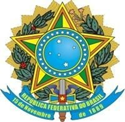 MINISTÉRIO DA EDUCAÇÃOSECRETARIA DE EDUCAÇÃO PROFISSIONAL E TECNOLÓGICAINSTITUTO FEDERAL DE EDUCAÇÃO, CIÊNCIA E TECNOLOGIA DE MINAS GERAISReitoriaGabinete da ReitoriaAv. Professor Mário Werneck, 2590 - Bairro Buritis - CEP 30575-180 - Belo Horizonte - MG(31) 2513-5105 - www.ifmg.edu.brDECLARAÇÃO DE RENDA FAMILIAR BRUTA MENSAL PER CAPITA IGUAL OU INFERIOR A UM SALÁRIO MÍNIMO(TERMO DE COMPROVAÇÃO DE RENDA)Eu,________________________________________________________________________________, portador(a) do CPF:______________, aprovado(a)  dentro das vagas reservadas para o curso ____________________________________, campus  _______________________________, do Instituto Federal de Educação, Ciência e Tecnologia de Minas  Gerais – IFMG, conforme disposto no EDITAL Nº_____, declaro possuir renda familiar bruta mensal inferior ou igual a um salário mínimo per capita, conforme instruções de cálculo contidas no presente  EDITAL SISU. Declaro, ainda, serem verdadeiras todas as informações prestadas abaixo. Estou ciente de que a veracidade da documentação que comprova a renda familiar bruta mensal per capita é de minha inteira responsabilidade e, que caso seja verificada a falsidade da mesma, ainda que ocorra posteriormente à realização da matrícula, implicará na minha eliminação e consequente perda da vaga. Relação de todas as pessoas que compõem o grupo familiar, inclusive o (a) candidato (a), com as respectivas rendas: RELAÇÃO DE DOCUMENTOS PARA COMPROVAÇÃO DA RENDA FAMILIAR BRUTA MENSAL IGUAL OU INFERIOR A UM SALÁRIO MÍNIMO ___________________________________, ______/_____/_________Local e Data_________________________________________________Assinatura do Candidato ou Responsável LegalANEXO IIINOME DO MEMBRO DO  GRUPO FAMILIARCPFGRAU DEPARENTESCOIDADEPOSSUI RENDAPOSSUI RENDANOME DO MEMBRO DO  GRUPO FAMILIARCPFGRAU DEPARENTESCOIDADESIMNÃO12345671. NO CASO DE TRABALHADORES ASSALARIADOS1.1 Cópia dos contracheques dos meses analisados JUNHO, JULHO E AGOSTO DE 20231.2 Cópia da Declaração de IRPF acompanhada do recibo de entrega à Receita Federal do Brasil e da notificação de restituição, quando houver.  Caso seja isento, anexar declaração de próprio punho se autodeclarando  isento de IRPF.1.3 Cópia da Carteira de Trabalho e Previdência Social (CTPS) registrada  e atualizada.1.4 Cópia da CTPS registrada e atualizada ou carnê do INSS com  recolhimento em dia, no caso de empregada doméstica.1.5 Cópia do extrato atualizado da conta vinculada do trabalhador no  FGTS sem cortes.1.6 Cópia dos extratos bancários dos meses analisados JUNHO, JULHO E AGOSTO DE 2023 sem cortes.2. NO CASO DE ATIVIDADE RURAL2. NO CASO DE ATIVIDADE RURAL2.1 Cópia da Declaração de IRPF acompanhada do recibo de entrega à Receita Federal do Brasil e da notificação de restituição, quando houver.  Caso seja isento, anexar declaração de próprio punho se autodeclarando  isento de IRPF.2.2 Cópia da Declaração de IRPJ acompanhada do recibo de entrega à Receita Federal do Brasil, quando houver. Caso seja isento, anexar  declaração de próprio punho se autodeclarando isento de IRPJ.2.3 Quaisquer declarações tributárias referentes a pessoas jurídicas  vinculadas ao candidato ou a membros da família, quando for o caso.2.4 Cópia dos extratos bancários dos meses analisados JUNHO, JULHO E AGOSTO DE 2023, da pessoa física e das pessoas  jurídicas vinculadas sem cortes2.5 Caso tenha, cópia de notas fiscais de vendas dos meses analisados JUNHO, JULHO E AGOSTO DE 2023. Caso não tenha, anexar  declaração de próprio punho declarando que não realizou vendas nos  meses analisados JUNHO, JULHO E AGOSTO DE 2023.2.6 Fotocópia da carteira de trabalho ou da Carteira de Trabalho digital 3. NO CASO DE APOSENTADOS E PENSIONISTAS3. NO CASO DE APOSENTADOS E PENSIONISTAS3.1 Extrato mais recente do pagamento do benefício.3.2 Cópia da Declaração de IRPF acompanhada do recibo de entrega à  Receita Federal do Brasil e da respectiva notificação de restituição, quando houver.3.3 Cópia dos extratos bancários dos meses analisados JUNHO, JULHO E AGOSTO DE 2023 sem cortes.4. NO CASO DE AUTÔNOMOS E PROFISSIONAIS LIBERAIS4. NO CASO DE AUTÔNOMOS E PROFISSIONAIS LIBERAIS4.1 Cópia da Declaração de IRPF acompanhada do recibo de entrega à Receita Federal do Brasil e da respectiva notificação de restituição, quando houver. Caso seja isento, anexar declaração de próprio punho se autodeclarando isento de IRPF.4.2 Cópia de quaisquer declarações tributárias referentes a pessoas jurídicas vinculadas ao candidato ou a membros de sua família, quando for o caso.4.3 Cópia das guias de recolhimento ao INSS com comprovante de pagamento dos meses analisados JUNHO, JULHO E AGOSTO DE 2023 compatíveis com a renda declarada.4.4 Cópia dos extratos bancários sem cortes dos meses analisados JUNHO, JULHO E AGOSTO DE 2023. Caso não tenha conta bancária, anexar declaração de próprio punho declarando este fato.4.5 Cópia de Declaração de um contador ou de próprio punho dos valores recebidos nos meses analisados JUNHO, JULHO E AGOSTO DE 2023.5. NO CASO DE RENDIMENTOS DE ALUGUEL OU  ARRENDAMENTO DE BENS MÓVEIS E IMÓVEIS5. NO CASO DE RENDIMENTOS DE ALUGUEL OU  ARRENDAMENTO DE BENS MÓVEIS E IMÓVEIS5.1 Cópia da Declaração de IRPF acompanhada do recibo de entrega à Receita Federal do Brasil e da respectiva notificação de restituição, quando houver. Caso seja isento, anexar declaração de próprio punho se  autodeclarando isento de IRPF.5.2 Cópia dos extratos bancários dos meses analisados JUNHO, JULHO E AGOSTO DE 2023. Caso não tenha conta bancária,  anexar declaração de próprio punho declarando este fato.5.3 Cópia do contrato de locação ou arrendamento acompanhado da cópia  dos comprovantes de recebimentos dos meses analisados JUNHO, JULHO E AGOSTO DE 2023.